As imagens que seguem são referentes à montagem realizada no ano de 2019. São registros fotográficos de autoria de Caio Barreira. Elas não devem figurar na publicação do artigo, caso aprovado. Este documento cumpre o papel de ilustrar e comprovar aos pareceristas a realização do projeto objeto deste artigo.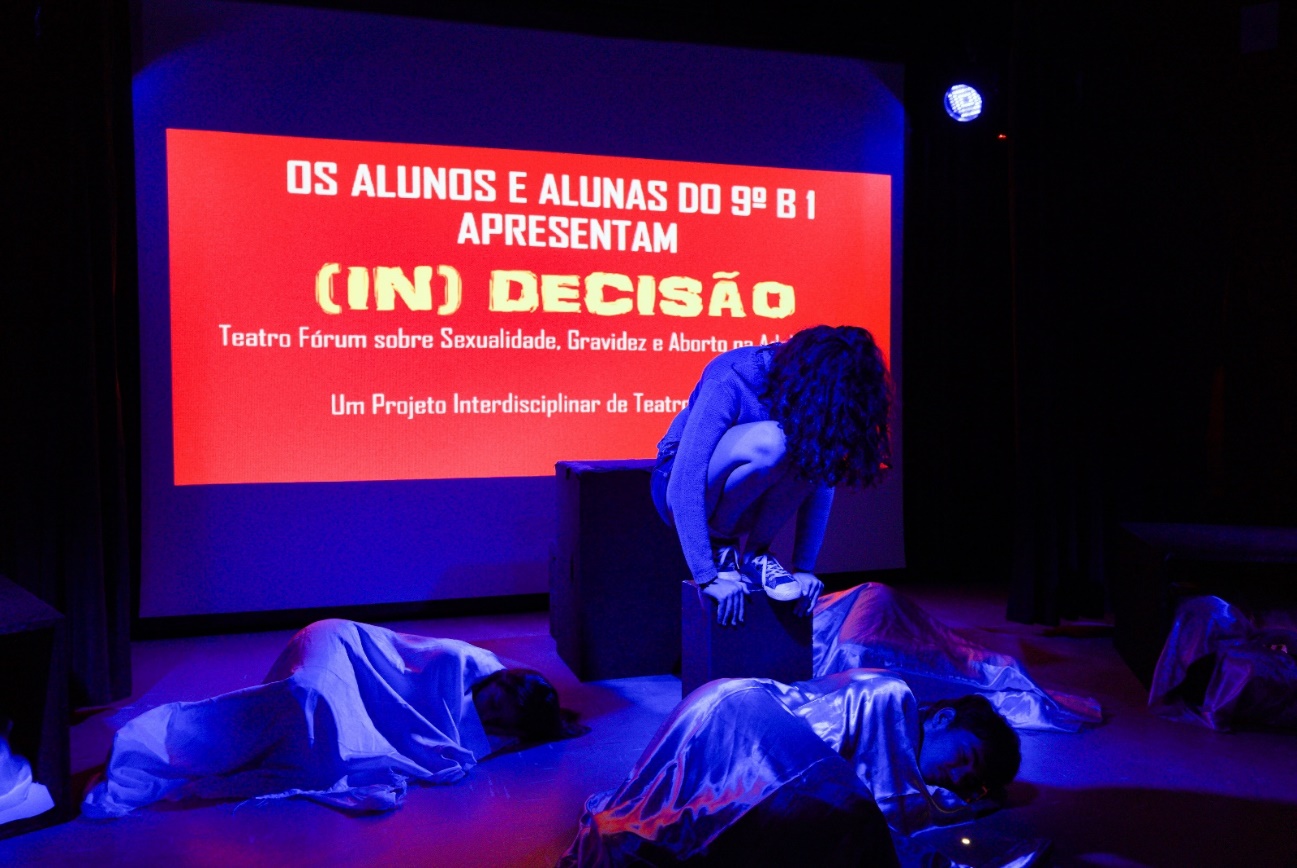 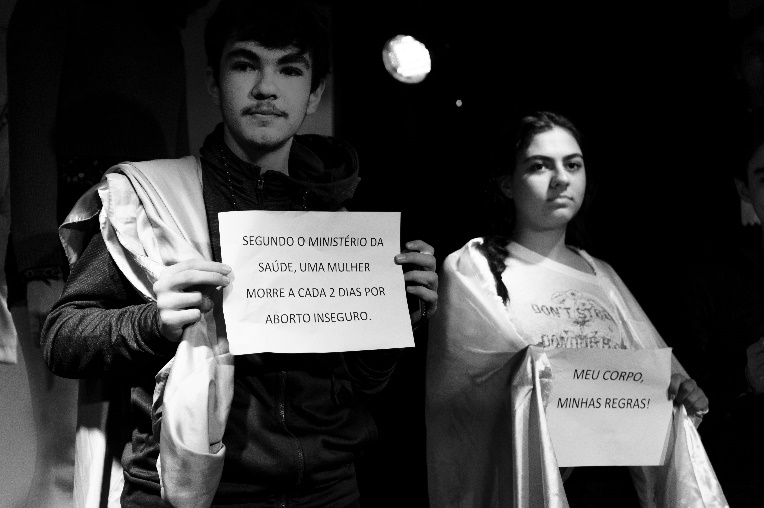 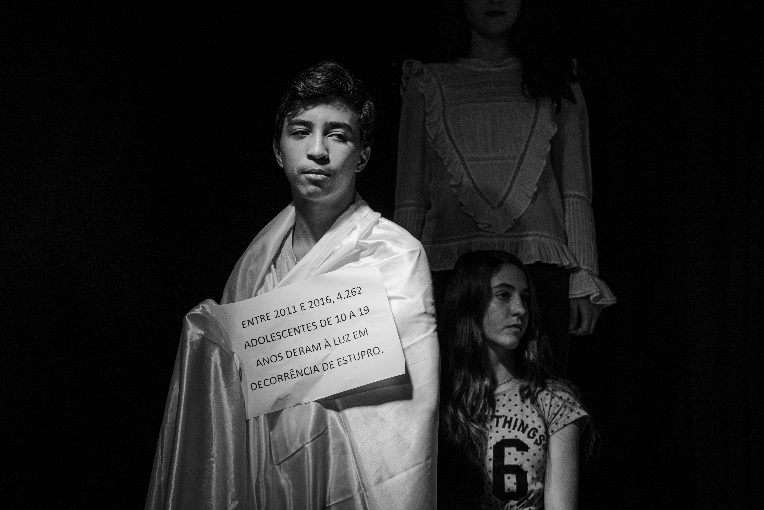 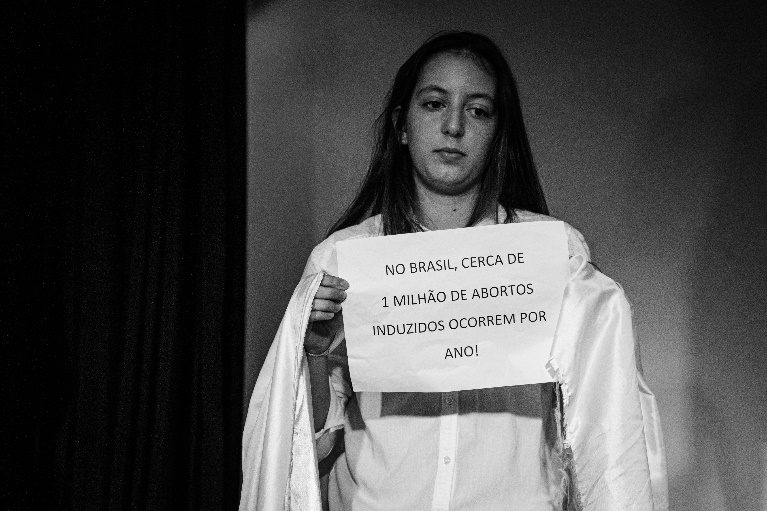 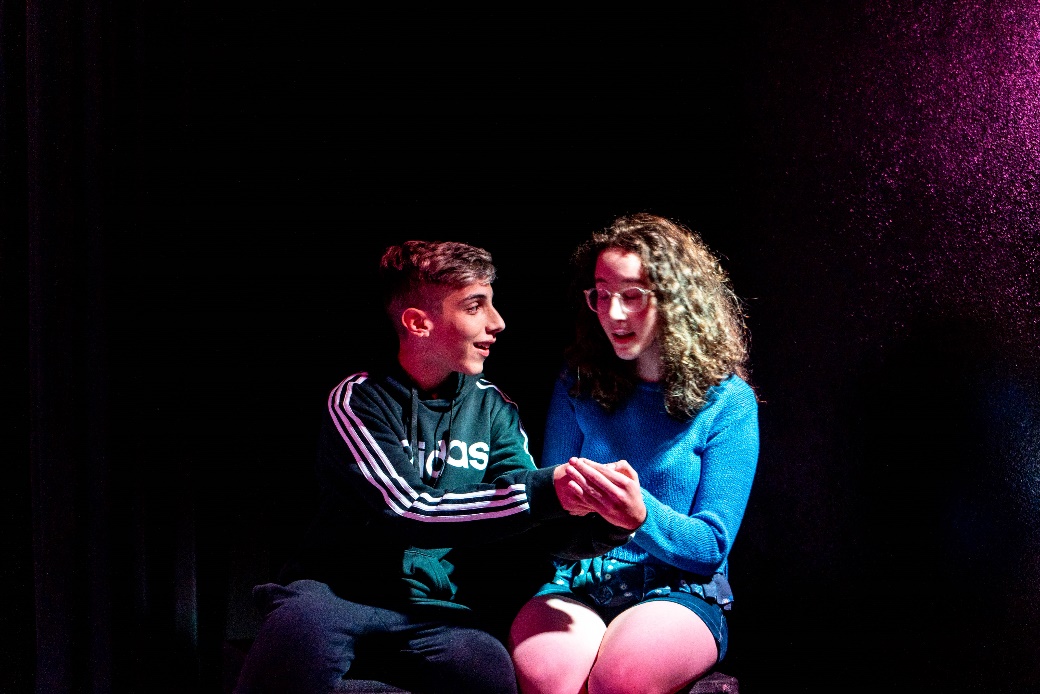 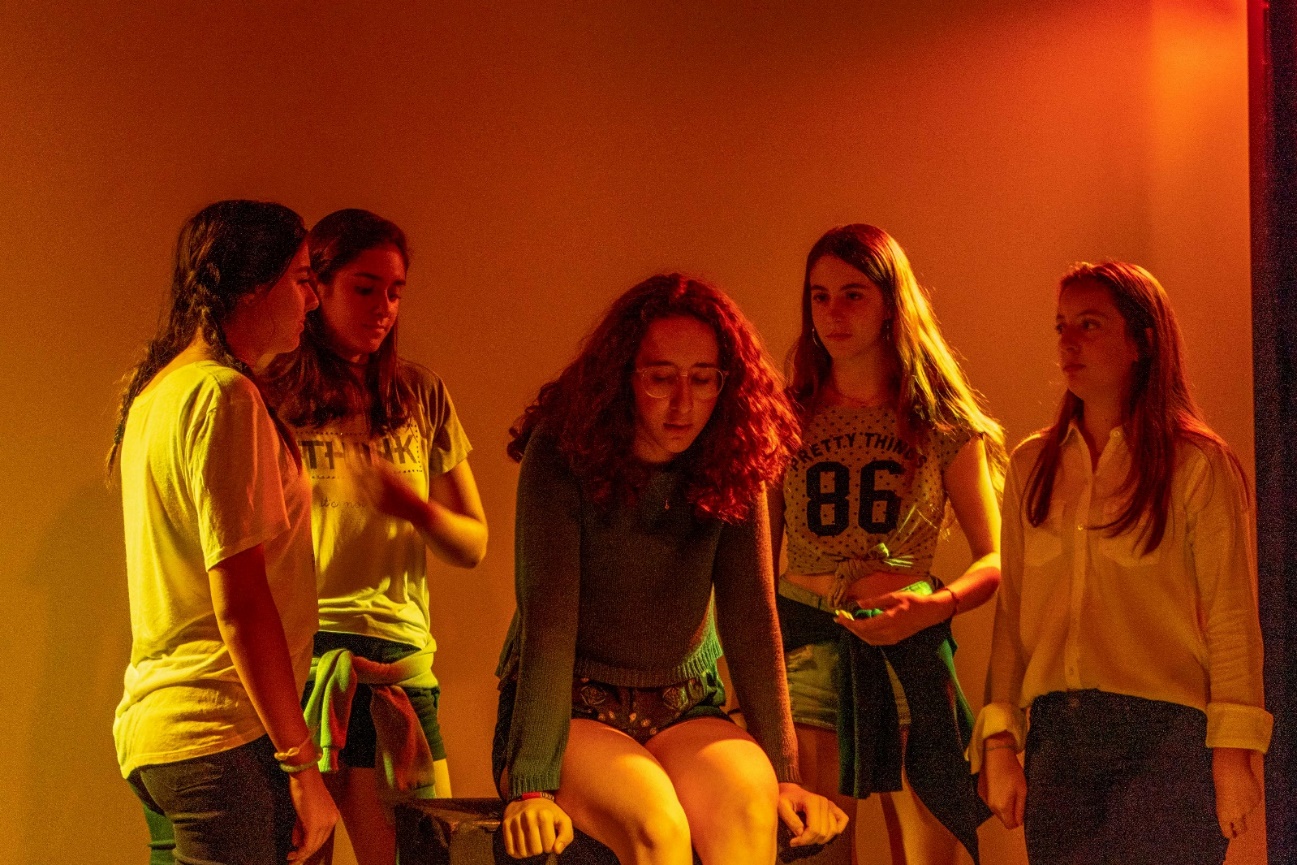 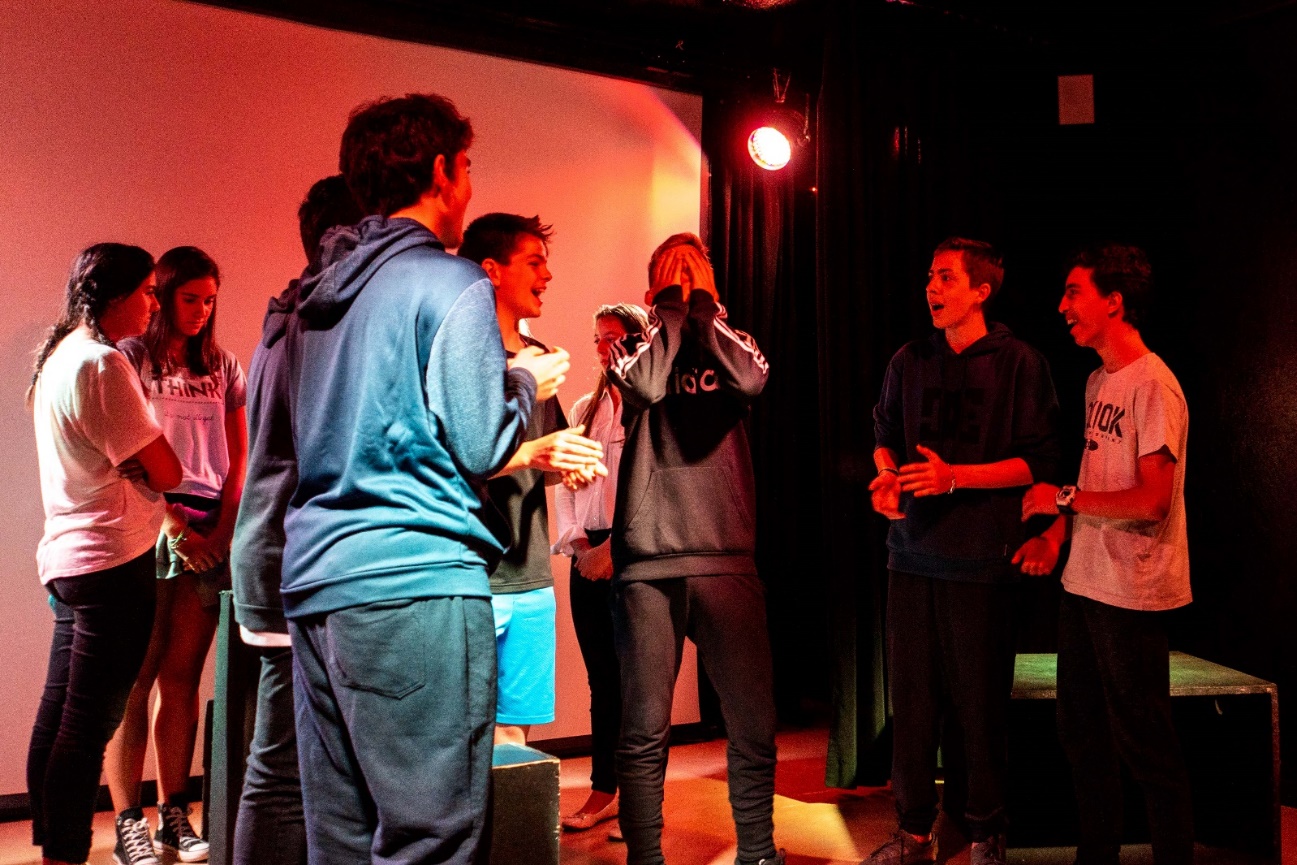 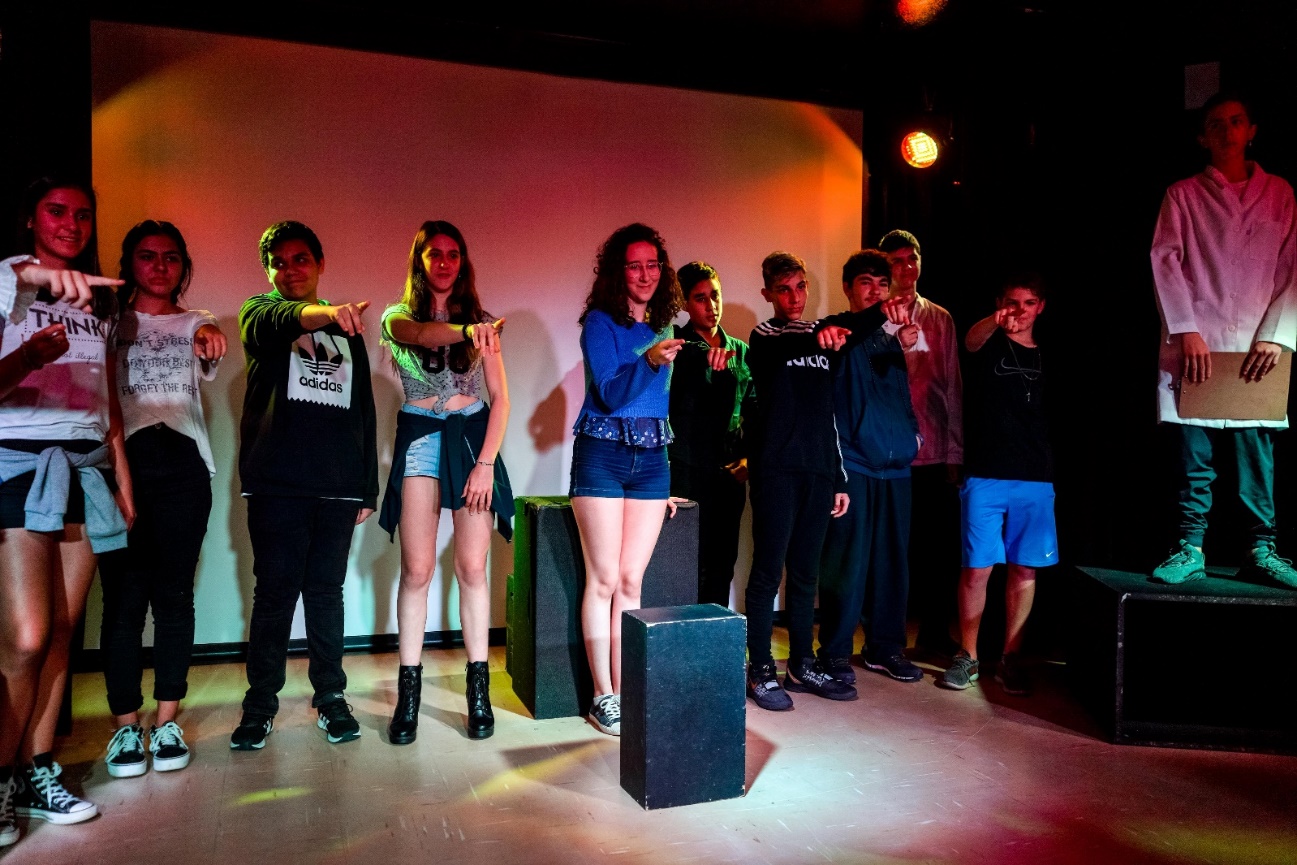 